МЕСТНАЯ АДМИНИСТРАЦИЯ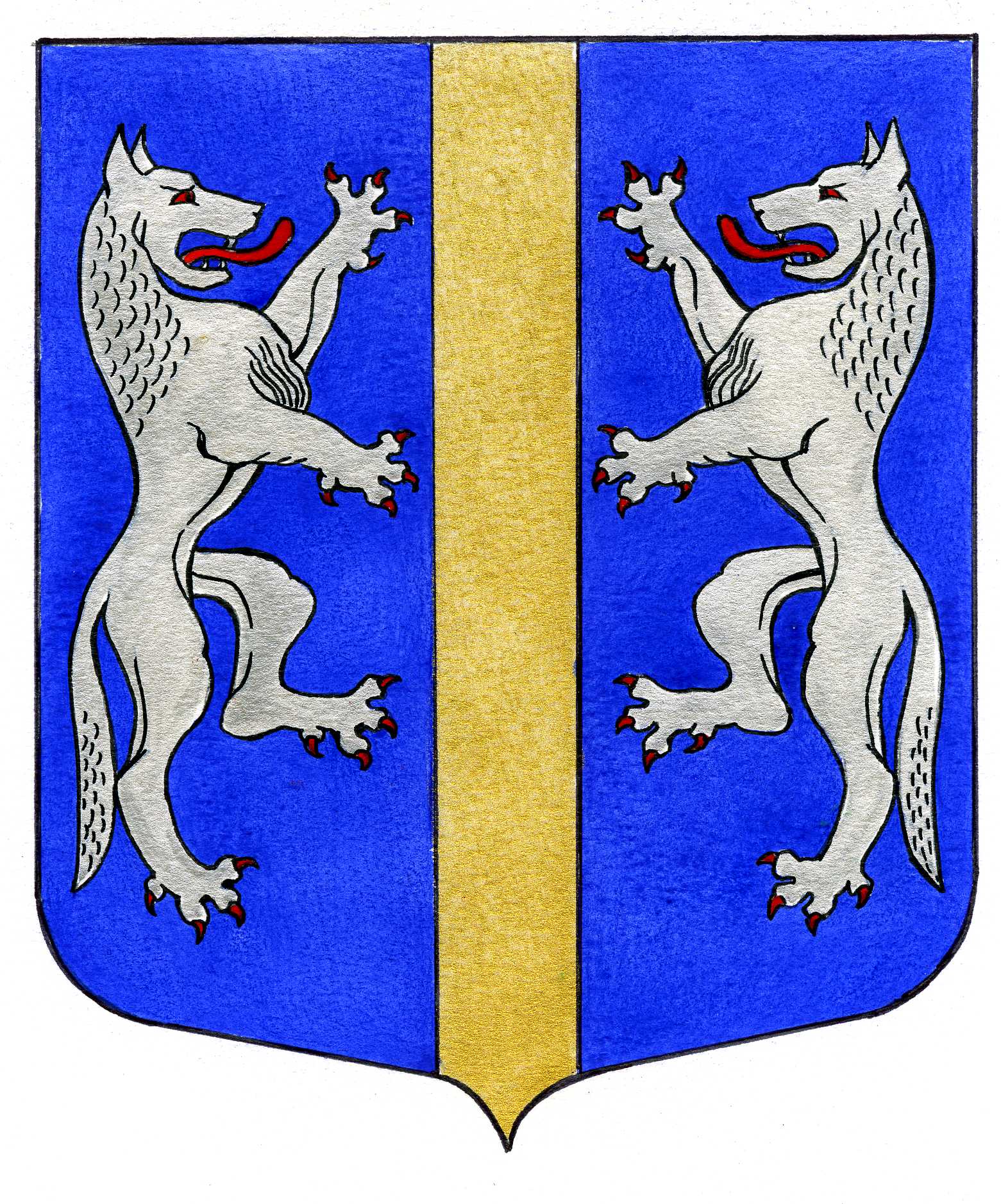 ВНУТРИГОРОДСКОГО МУНИЦИПАЛЬНОГО ОБРАЗОВАНИЯСАНКТ-ПЕТЕРБУРГАМУНИЦИПАЛЬНЫЙ ОКРУГ ВОЛКОВСКОЕ_________________________________________________________________________________   ПОСТАНОВЛЕНИЕ                 13.10.2023                                 			                                                             № 117О внесении изменений в постановление Местной Администрации внутригородскогомуниципального образования Санкт-Петербурга муниципальный округ Волковское от 10.10.2022 № 41«О порядке применения бюджетной классификацииБюджета Внутригородского муниципального образования Санкт-Петербурга  Муниципальный округ Волковское  на 2023 год  и на плановый период 2024 и 2025 годов».В соответствии с приказом Минфина России от 06.06.2019 № 85н «О Порядке формирования и применения кодов бюджетной классификации Российской Федерации, их структуре и принципах назначения», ст. 179 Бюджетного кодекса Российской Федерации, Федеральным законом от 06.10.2003 № 131-ФЗ «Об общих принципах организации местного самоуправления в Российской Федерации», Законом Санкт-Петербурга от 23.09.2009 № 420-79 «Об организации местного самоуправления в Санкт-Петербурге», Уставом внутригородского муниципального образования Санкт-Петербурга муниципальный округ Волковское, Местная Администрация Внутригородского муниципального образования Санкт-Петербурга Муниципальный округ  Волковское,ПОСТАНОВЛЯЕТ:1. Внести следующие изменения и дополнения в Приложение № 1 «Положение о порядке применения бюджетной классификации расходов Бюджет Внутригородского муниципального образования Санкт-Петербурга Муниципальный округ Волковское на 2023 год и на плановый период 2024 и 2025 годов» (далее по тексту - Положение) постановления Местной Администрации внутригородского муниципального образования Санкт-Петербурга муниципальный округ Волковское от 10.10.2022 № 41 «О порядке применения бюджетной классификации Бюджета Внутригородского муниципального образования Санкт-Петербурга  Муниципальный округ Волковское на 2023 год  и на плановый период 2024 и 2025 годов»:1.1. добавить в Положение следующие пункты:  « 5. Применение кодов целевых статей для отражения расходов бюджета МО Волковское, источником финансового обеспечения которых являются межбюджетные трансферты.SХХХХ, где S - расходы на предоставление межбюджетных трансфертов местным бюджетам в виде субсидий5.1. Коды направлений расходов, содержащие значения, используются: S2500 – субсидии на организацию благоустройства территории муниципального образования за счет субсидий из бюджета Санкт-ПетербургаS2510 – субсидии на осуществление работ в сфере озеленения на территории муниципального образования за счет субсидий из бюджета Санкт-Петербурга6. Применение кодов целевых статей для отражения расходов бюджета МО Волковское, источником финансового обеспечения которых являются софинансирование за счет средств местного бюджетаМХХХХ, где М - расходы на предоставление софинансирования за счет средств местного бюджета6.1. Коды направлений расходов, содержащие значения, используются: M2500 – Расходы на благоустройства территории муниципального образования софинансируемые за счет средств местного бюджетаM2510 – Расходы на осуществление работ в сфере озеленения на территории муниципального образования софинансируемые за счет средств местного бюджета.».2. Внести следующие изменения и дополнения в Приложение № 1 к «Положению о порядке применения бюджетной классификации расходов Бюджет Внутригородского муниципального образования Санкт-Петербурга Муниципальный округ Волковское на 2023 год и на плановый период 2024 и 2025 годов» постановления Местной Администрации внутригородского муниципального образования Санкт-Петербурга муниципальный округ Волковское от 10.10.2022 № 41 «О порядке применения бюджетной классификации Бюджета Внутригородского муниципального образования Санкт-Петербурга  Муниципальный округ Волковское на 2023 год  и на плановый период 2024 и 2025 годов»:2.1. В пункт 09 Муниципальная программа Внутригородского муниципального образования Санкт-Петербурга Муниципальный округ Волковское «БЛАГОУСТРОЙСТВО» добавить следующие целевые статьи муниципальной программы:«09440 00000 Подпрограмма «Прочие мероприятиям в области благоустройства территории муниципального образования»:01629 – Архитектурно-строительное проектирование и строительство объектов наружного освещения детских и спортивных площадок на внутриквартальных территориях.».3.  Внести следующие изменения и дополнения в Приложение № 2 к «Положению о порядке применения бюджетной классификации расходов Бюджет Внутригородского муниципального образования Санкт-Петербурга Муниципальный округ Волковское на 2023 год и на плановый период 2024 и 2025 годов» постановления Местной Администрации внутригородского муниципального образования Санкт-Петербурга муниципальный округ Волковское от 10.10.2022 № 41 «О порядке применения бюджетной классификации Бюджета Внутригородского муниципального образования Санкт-Петербурга  Муниципальный округ Волковское на 2023 год  и на плановый период 2024 и 2025 годов»:3.1. Дополнить Перечень кодов целевых статей расходов бюджета Внутригородского муниципального образования Санкт-Петербурга Муниципальный округ Волковское следующими строками:4. Направить настоящее постановление главным распорядителям средств Бюджета Внутригородского муниципального образования Санкт-Петербурга Муниципальный округ Волковское для методического обеспечения их деятельности.5. Бюджетно-экономическому отделу обеспечить актуализацию справочников в «Электронном бюджете», в Подсистеме ЭДО АИС БП-ЭК комитета финансов, справочник о КБК УФК. 6. Настоящее постановление вступает в силу со дня его официального опубликования  (обнародования) и подлежит размещению на официальном сайте в сети интернет.7. Контроль за выполнением настоящего постановления возложить на главу местной администрации.Глава Местной Администрации                                                              М.М. Раимов                 9901000507Расходные обязательства по обеспечению проведения муниципальных выборов и местных референдумов09140S2500Расходы на организацию благоустройства территории муниципального образования за счет субсидий из бюджета Санкт-Петербурга09140M2500Расходы на благоустройства территории муниципального образования софинансируемые за счет средств местного бюджета09240S2510Расходы на осуществление работ в сфере озеленения на территории муниципального образования за счет субсидий из бюджета Санкт-Петербурга09240M2510Расходы на осуществление работ в сфере озеленения на территории муниципального образования софинансируемые за счет средств местного бюджета0944001629Архитектурно-строительное проектирование и строительство объектов наружного освещения детских и спортивных площадок на внутриквартальных территориях